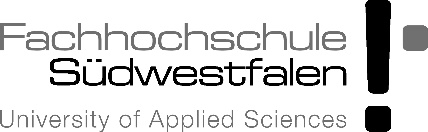 Gutachten zur Bewerbung auf ein Studienabschluss-StipendiumStudienabschluss-Stipendien können, bei Vorliegen weiterer Voraussetzungen, nur an Studierende mit ausländischer Staatsangehörigkeit vergeben werden, deren bisheriger Verlauf des Studiums erwarten lässt, dass ein qualifizierter Studienabschluss spätestens 1 Jahr nach Antragsstellung erreicht werden kann.Mit diesem Gutachten wird um eine begründete, realistische Einschätzung über den prognostizierten Studienabschluss der Bewerberin / des Bewerbers gebeten.Der / Die StudierendeVorname:					Familienname:				Geburtsdatum:					Matrikelnummer:				befindet sich im 		Semester des Bachelorstudienganges							des Masterstudienganges							Stellungnahme einer Professorin / eines ProfessorsAufgrund des bisherigen Studienverlaufs, der Leistungen und der Prüfungsergebnisse ist zu erwarten, dass das Studium innerhalb der nächsten	Monate erfolgreich abgeschlossen werden kann.Ich unterstütze die Förderung  	  nachdrücklich 	 ohne Bedenken  	 nichtGgf. Erläuterungen zur Förderwürdigkeit:Name Gutachter/in:							Datum:			    Unterschrift:			Bitte senden Sie als Gutachter/in den ausgefüllten Vordruck direkt an das International Office Iserlohn, z. Hd. Herr KöchlingFür Rückfragen steht Ihnen Herr Köchling, Tel. 02371 / 566 -1180, koechling.christoph@fh-swf.de, gerne zur Verfügung.